УКРАЇНАЧЕРНІГІВСЬКА  МІСЬКА  РАДАВИКОНАВЧИЙ  КОМІТЕТ. Чернігів, вул. Магістратська, 7_______________________________________тел 77-48-08ПРОТОКОЛ № 22			засідання виконавчого комітету міської радим. Чернігів							     Розпочато засідання о 09.05                                                                                                    Закінчено засідання о 09.20                                                                                                      18 липня 2019 рокуЗаступник міського голови						О. ЛОМАКОСекретар міської ради 							М. ЧЕРНЕНОК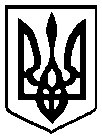                                                 Брали участь у засіданні:                                                Брали участь у засіданні:                                                Брали участь у засіданні:Головує:Головує:Ломако О. А.Ломако О. А.заступник міського голови Члени виконавчого комітету міської ради:Атрощенко О. А.Атрощенко О. А.заступник міського голови Власенко Ю. Д.Власенко Ю. Д.представник міської організації Всеукраїнського об’єднання"Батьківщина" Козир О. І.Козир О. І.головний архітектор проектів приватного підприємства «АРДІ КА» Хоніч О. П.Хоніч О. П.заступник міського голови Черненок М. П.Черненок М. П.секретар міської ради Відсутні члени виконавчого комітетуміської ради:Атрошенко В. А. Атрошенко В. А. міський головаФесенко С. І. Фесенко С. І. заступник міського голови – керуючий справами виконкому Черненко А. В.Черненко А. В.заступник міського голови Запрошені на засідання виконавчого комітету міської ради:Гламазда С. М.Гламазда С. М.- юрисконсульт КП «Деснянське» міської ради (5)Єпінін О. Ю.Єпінін О. Ю.- голова фонду комунального майна міської ради (9)Калюжний С. С.Калюжний С. С.- начальник управління архітектури та містобудування міської ради (10 - 12)Куц Я. В.Куц Я. В.- начальник управління житлово-комунального господарства міської ради (1 - 4)Лазаренко С. М.Лазаренко С. М.- начальник організаційного відділу міської ради (1 - 15)Лисенко О. Ю.Лисенко О. Ю.- начальник фінансового управління міської ради (1- 15)Миколаєнко Р. С.Миколаєнко Р. С.- начальник юридичного відділу міської ради (1 - 15)Редік А. В.Редік А. В.- заступник начальника загального відділу міської ради  (1 – 15) Рогова О. Г.Рогова О. Г.- начальник КП “ЖЕК- міської ради (6 - 8)Чусь Н. М.Чусь Н. М.- заступник начальника прес-служби міської ради (1 - 15)Відповідно до Закону України «Про запобігання корупції» ніхто з членів виконавчого комітету міської ради не повідомив про реальний або потенційний конфлікт інтересівВідповідно до Закону України «Про запобігання корупції» ніхто з членів виконавчого комітету міської ради не повідомив про реальний або потенційний конфлікт інтересівВідповідно до Закону України «Про запобігання корупції» ніхто з членів виконавчого комітету міської ради не повідомив про реальний або потенційний конфлікт інтересів1. СЛУХАЛИ:	Про надання згоди на передачу зупинок громадського транспортуПро надання згоди на передачу зупинок громадського транспортуДоповідав:                                       Куц Я. В.Виступив:                                         Ломако О. А.Доповідав:                                       Куц Я. В.Виступив:                                         Ломако О. А.ГОЛОСУВАЛИ:"ЗА" – одноголосно"ЗА" – одноголосноВИРІШИЛИ:Рішення № 275 додаєтьсяРішення № 275 додається2. СЛУХАЛИ:	Про внесення змін і доповнень до рішення виконавчого комітету міської ради від 15 січня 2019 року № 6 «Про затвердження переліків об’єктів житлово-комунального господарства, інших об’єктів інфраструктури та природоохоронних заходів на 2019 рік, що фінансується за рахунок коштів міського бюджету міста Чернігова»Про внесення змін і доповнень до рішення виконавчого комітету міської ради від 15 січня 2019 року № 6 «Про затвердження переліків об’єктів житлово-комунального господарства, інших об’єктів інфраструктури та природоохоронних заходів на 2019 рік, що фінансується за рахунок коштів міського бюджету міста Чернігова»Доповідав:                                       Куц Я. В.Виступили:                                       Власенко Ю. Д.                                                           Черненок М. П.                                                           Ломако О. А.Доповідав:                                       Куц Я. В.Виступили:                                       Власенко Ю. Д.                                                           Черненок М. П.                                                           Ломако О. А.ГОЛОСУВАЛИ:"ЗА" – одноголосно"ЗА" – одноголосноВИРІШИЛИ:Рішення № 276 додаєтьсяРішення № 276 додається3. СЛУХАЛИ: Про тимчасове розміщення зовнішньої рекламиПро тимчасове розміщення зовнішньої рекламиДоповідав:                                       Куц Я. В.Виступив:                                         Ломако О. А.Доповідав:                                       Куц Я. В.Виступив:                                         Ломако О. А.ГОЛОСУВАЛИ:"ЗА" – одноголосно"ЗА" – одноголосноВИРІШИЛИ:Рішення № 277 додаєтьсяРішення № 277 додається4. СЛУХАЛИ:Про перекриття руху автотранспортуПро перекриття руху автотранспортуДоповідав:                                       Куц Я. В.Виступив:                                         Ломако О. А.Доповідав:                                       Куц Я. В.Виступив:                                         Ломако О. А.ГОЛОСУВАЛИ:"ЗА" – одноголосно"ЗА" – одноголосноВИРІШИЛИ:Рішення № 278 додаєтьсяРішення № 278 додається5. СЛУХАЛИ:Про надання дозволу на списання з балансу комунального підприємства «Деснянське» Чернігівської міської ради багатоквартирних житлових будинків по проспекту Перемоги 108-А,108-Б та передачу технічної документації ОСББ «Юність-108»Про надання дозволу на списання з балансу комунального підприємства «Деснянське» Чернігівської міської ради багатоквартирних житлових будинків по проспекту Перемоги 108-А,108-Б та передачу технічної документації ОСББ «Юність-108»Доповідав:                                       Гламазда С. М.Виступив:                                         Ломако О. А.Доповідав:                                       Гламазда С. М.Виступив:                                         Ломако О. А.ГОЛОСУВАЛИ:"ЗА" – одноголосно"ЗА" – одноголосноВИРІШИЛИ:Рішення № 279 додаєтьсяРішення № 279 додається6. СЛУХАЛИ:Про списання з балансу комунального підприємства «ЖЕК-13» Чернігівської міської ради житлового будинку по вул. Геологічній, 34-бПро списання з балансу комунального підприємства «ЖЕК-13» Чернігівської міської ради житлового будинку по вул. Геологічній, 34-бДоповідала:                                     Рогова О. Г.Виступив:                                         Ломако О. А.Доповідала:                                     Рогова О. Г.Виступив:                                         Ломако О. А.ГОЛОСУВАЛИ:"ЗА" – одноголосно"ЗА" – одноголосноВИРІШИЛИ:Рішення № 280 додаєтьсяРішення № 280 додається7. СЛУХАЛИ:Про надання дозволу на  списання з балансу комунального підприємства «ЖЕК-13» Чернігівської міської ради багатоквартирного житлового будинку по вул. Мстиславській, 173 та передачу технічної документації ОСББ «Мстиславська 173»Про надання дозволу на  списання з балансу комунального підприємства «ЖЕК-13» Чернігівської міської ради багатоквартирного житлового будинку по вул. Мстиславській, 173 та передачу технічної документації ОСББ «Мстиславська 173»Доповідала:                                     Рогова О. Г.Виступив:                                         Ломако О. А.Доповідала:                                     Рогова О. Г.Виступив:                                         Ломако О. А.ГОЛОСУВАЛИ:"ЗА" – одноголосно"ЗА" – одноголосноВИРІШИЛИ:Рішення № 282 додаєтьсяРішення № 282 додається8. СЛУХАЛИ:Про списання з балансу комунального підприємства «ЖЕК-13» Чернігівської міської ради одноквартирних та двоквартирних будинківПро списання з балансу комунального підприємства «ЖЕК-13» Чернігівської міської ради одноквартирних та двоквартирних будинківДоповідала:                                     Рогова О. Г.Виступив:                                         Ломако О. А.Доповідала:                                     Рогова О. Г.Виступив:                                         Ломако О. А.ГОЛОСУВАЛИ:"ЗА" – одноголосно"ЗА" – одноголосноВИРІШИЛИ:Рішення № 282 додаєтьсяРішення № 282 додається9. СЛУХАЛИ:Про затвердження актів приймання-передачі у комунальну власність територіальної громади м. Чернігова об’єктів інженерної інфраструктуриПро затвердження актів приймання-передачі у комунальну власність територіальної громади м. Чернігова об’єктів інженерної інфраструктуриДоповідав:                                       Єпінін О. Ю,Виступив:                                         Ломако О. А.Доповідав:                                       Єпінін О. Ю,Виступив:                                         Ломако О. А.ГОЛОСУВАЛИ:"ЗА" – одноголосно"ЗА" – одноголосноВИРІШИЛИ:Рішення № 283 додаєтьсяРішення № 283 додається10. СЛУХАЛИ:Про затвердження та надання містобудівних умов і обмежень забудови земельних ділянокПро затвердження та надання містобудівних умов і обмежень забудови земельних ділянокДоповідав:                                       Калюжний С. С.Виступили:                                       Козир О. І.                                                           Черненок М. П.                                                           Ломако О. А.Доповідав:                                       Калюжний С. С.Виступили:                                       Козир О. І.                                                           Черненок М. П.                                                           Ломако О. А.ГОЛОСУВАЛИ:"ЗА" – одноголосно"ЗА" – одноголосноВИРІШИЛИ:Рішення № 284 додаєтьсяРішення № 284 додається11. СЛУХАЛИ:Про присвоєння та зміну поштових адрес об'єктам нерухомого майнаПро присвоєння та зміну поштових адрес об'єктам нерухомого майнаДоповідав:                                       Калюжний С. С.Виступив:                                         Ломако О. А.Доповідав:                                       Калюжний С. С.Виступив:                                         Ломако О. А.ГОЛОСУВАЛИ:"ЗА" – одноголосно"ЗА" – одноголосноВИРІШИЛИ:Рішення № 285 додаєтьсяРішення № 285 додається12. СЛУХАЛИ:Про зміну статусу квартир та присвоєння поштової адресиПро зміну статусу квартир та присвоєння поштової адресиДоповідав:                                       Калюжний С. С.Виступив:                                         Ломако О. А.Доповідав:                                       Калюжний С. С.Виступив:                                         Ломако О. А.ГОЛОСУВАЛИ:"ЗА" – одноголосно"ЗА" – одноголосноВИРІШИЛИ:Рішення № 286 додаєтьсяРішення № 286 додається13. СЛУХАЛИ:Про надання матеріальної допомогиПро надання матеріальної допомогиДоповідала:                                     Лисенко О. Ю.Виступив:                                         Ломако О. А.Доповідала:                                     Лисенко О. Ю.Виступив:                                         Ломако О. А.ГОЛОСУВАЛИ:"ЗА" – одноголосно"ЗА" – одноголосноВИРІШИЛИ:Рішення № 287 додаєтьсяРішення № 287 додається14. СЛУХАЛИ:Про розпорядження, видані з 5 до 18 липня 2019 року включно Про розпорядження, видані з 5 до 18 липня 2019 року включно Протокольно:Взяти до відома, що з 5 до 18 липня 2019 року            включно видано розпорядження міського голови                 № 99 – р – № 103 – рПротокольно:Взяти до відома, що з 5 до 18 липня 2019 року            включно видано розпорядження міського голови                 № 99 – р – № 103 – р15. СЛУХАЛИ:Про порядок денний наступного засідання виконавчого комітету міської ради Про порядок денний наступного засідання виконавчого комітету міської ради ВИРІШИЛИ:На наступному засіданні виконавчого комітету міської ради розглянути поточні питанняНа наступному засіданні виконавчого комітету міської ради розглянути поточні питання